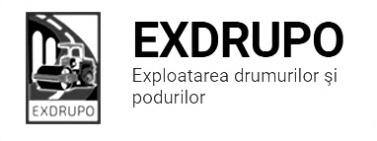 Notă informativăcu privire la lucrările de întreţinere şi salubrizare a infrastructurii rutieresect. Centru (8 muncitori): executate 22-23.09.2020 (în noapte):Salubrizarea mecanizată: str. Ismail, bd. Șt. cel Mare, bd. Gagarin, bd. Negruzzi, Aleea Gării, bd. D. Cantemir, str. Ciuflea, Viaduc, str. București, str. Columna, str. Mit. Varlaam, str. Pușkin, str. Armenească, str. Tighina.  executate 23.09.2020 (în noapte):Salubrizarea mecanizată:  str. Grenoble, str. Miorița, str. Sprîncenoaia, str. L. Kaczynski, Dr. Viilor, str. Ciocîrliei, str. T. Baltă, str. Pietrarilor, str. Ialoveni, str. Spicului, șos. Hîncești, str. Academiei.Excavare/transportare gunoi: str. Testimițeanu (tr.)-4curse. Salubrizarea manuală: str. Testimițeanu (tr.)-3curse. Săpătură manuală: str. Testimițeanu (tr.)-2,5m3. Instalarea bordurelor: str. Testimițeanu (tr.)-26buc.Instalarea zidăriilor: str. Testimițeanu (tr.)-24buc. Demolarea betonului: str. Testimițeanu (tr.)-1m3.planificate 24.09.2020:Excavare/transportare gunoi: str. Testimițeanu (tr.).  Instalarea bordurelor: str. Testimițeanu (tr.).  sect. Buiucani (7 muncitori): 	executate 22-23.09.2020 (în noapte):Salubrizarea mecanizată: str. M. Kogălniceanu, str. A. Mateevici, str. A. Sciusev, str. Sf. Țării, str. S. Lazo, str. P. Movilă, str. T. Ciorbă, str. Lăpușneanu, PMAN.executat 23.09.2020:Salubrizarea mecanizată: str. 27 Martie, B. Sculeni, str. Mesager, str. I. Pelivan, str. Constituției, str. L. Deleanu, str. V. Belinski, str. Alexandrescu. Excavare/transportare gunoi: str. I. Pelivan (tr.)-11curse.  Instalarea zidăriilor: str. I. Pelivan (tr.)-83buc. planificate 24.09.2020:Excavare/transportare gunoi: str. I. Pelivan (tr.).Amenajare pietriș: str. I. Pelivan (tr.).Instalarea bordurelor: str. I. Pelivan (tr.).sect. Rîşcani (10 muncitori):executate 23.09.2020:Salubrizarea manuală: str. I. Pelivan (tr.)-3curse.Excvare/transportare b/a uzat: str. I. Pelivan (tr.)-1cursă.Excvare/transportare sol: str. I. Pelivan (tr.)-4curse.Demolarea betonului: str. I. Pelivan (tr.)-1m3.Instalarea zidăriilor: str. I. Pelivan (tr.)-7buc.Instalarea bordurelor: str. I. Pelivan (tr,)-21buc.Reparația canalizării pluviale: str. I. Pelivan (tr.)-1fînt. rid.executate 23-24.09.2020 (în noapte):Frezarea denivelărilor:bd. Gr. Vieru-130m2, str. T. Vladimirescu-150m2, bd. Renașterii-400m2, str. Kiev-70m2.Salubrizarea mecanizată: bd. Gr. Vieru, str. T. Vladimirescu, bd. Renașterii, str. Kiev. planificate 24.09.2020:Excavare/transportare gunoi: str. I. Pelivan (tr.).Instalarea bordurelor: str. I. Pelivan (tr.).Amenajare pietriș: str. I. Pelivan (tr.).sect. Botanica (10 muncitori):executate 23.09.2020:Salubrizarea mecanizată:bd. Dacia, bd. Dacia-Sîngera, str. V. Crucii, str. Grenoble, str. Gr. Botanica.Instalarea zidăriilor: bd. M. Cel Bătrîn (aleea)-42buc.executate 23-24.09.2020 (în noapte):Salubrizarea mecanizată: bd. Dacia, Viaduc, str. Independenții, str. Hr. Botev, str. Zelinski, str. Titulescu, bd. Decebal.planificate 24.09.2020:Instalarea zidăriilor: bd. M. Cel Bătrîn (aleea).sect. Ciocana (8 muncitori):executate 23.09.2020:Salubrizarea mecanizată: bd. M. cel Bătrîn, str. G. Latină, str. P. Zadnipru, str. I. Vieru, str. I. Dumeniuc, str. A. Russo.Excavare/transportare gunoi:bd. M. cel Bătrîn (aleea)-5curse.Compactare pietrișului: bd. M. cel Bătrîn (aleea)-45m.l.Săpătură manuală: bd. M. cel Bătrîn (aleea)-1,7m3.Instalarea zidăriilor: bd. M. cel Bătrîn (aleea)-50buc.Instalarea bordurelor: bd. M. cel Bătrîn (aleea)-16buc.planificate 24.09.2020:Amenajare trotuarului: bd. M.cel Bătrîn (aleea).sect. OCR (15 muncitori):executate 23.09.2020:Instalarea indicatoarelor rutiere: str. Zelinski-2buc., str. V. Crucii-4buc., str. M. Costin-2buc.Aplicarea marcajului longitudinal: str. Băcioii Noi-250m2. executate 23-24.09.2020 (în noapte):Aplicarea marcajului (treceri pietoni): str. Pușkin-110m2, str. Aerodromului-D. Rîșcanu-50m2, str. Poștei-50m2, bd. Renașterii-14m2.planificate 24.09.2020:Aplicarea marcajului (treceri pietoni): str. Pușkin, str. Aerodromului-D.Rîșcanu.  Instalarea indicatoarelor rutiere: str. M. Costin-Florilor, str. P. Rareș, str. T. Vladimirescu. sect. Întreținerea canalizării pluviale (4 muncitori):executate 23.09.2020:Reparația canalizării pluviale: șos. Muncești-1gril.rid., 2gril.inst., bd. Moscova-1gril.rid., bd. Șt. cel Mare-1fînt.rid.Curățirea canalizării pluviale: str. A. Russo-34buc., str. Albișoara-dezb.beton.planificate 24.09.2020:Reparația canalizării pluviale: str. Albișoara. Curățirea canalizării pluviale:  str. A. Russo.sect. Specializat îninfrastructură (pavaj)(8 muncitori):executate 23.09.2020:Excavare/transportare gunoi: bd. Moscova-5curse.Amenajare pietriș: bd. Moscova-8,6m3.Instalarea bordurelor: bd. Moscova-17buc.Amenajare pavaj: bd. Moscova-110m2.planificate 24.09.2020:Amenajare pavaj: bd. Moscova. sect. Specializat îninfrastructură (restabilirea învelișului asfaltic) (5 muncitori):planificate 24.09.2020:Restabilirea săpăturilor: sect. Botanica.Măsurile întreprinse pentru prevenirea răspîndirii Covid-19:Toate unităţile de trasport sunt dezinfectate la începutul şi la sfîrşitul programului de lucru;Muncitorilor este verificată starea de sănătate de către medicul întreprinderii;Muncitorii sunt echipaţii cu:mască de protecţie;mănuşi de protecţi;dezinfectant.Inginer SP          A. Bodnariuc